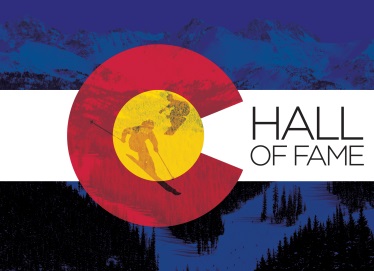 COLORADO SNOWSPORTS HALL OF FAME NOMINATION OVERVIEW & APPLICATIONEach year, the Hall of Fame elects four new Hall of Fame inductees, along with selecting a Pioneer Hall of Fame member. As the name implies, the Colorado Snowsports Hall of Fame was created to honor “Coloradoans” and all nominees must have contributed significantly to the sport and industry of skiing and snowboarding in the State of Colorado.While an individual may have made significant contributions on the national or international levels of snow sports, the mere fact that they have chosen to live in the state is not a sufficient qualification.  Normally, residence in Colorado for at least 10 years is required to demonstrate lasting Colorado impact, though this residency minimum could be reduced in extraordinary circumstances, which must be clearly described in the nomination.The accomplishments of the individual must have had a direct benefit to Colorado, whether through competition, by encouraging the growth of the sport in the state, or by exporting ideas, talent, techniques, or products developed within the state that went on to have national or international significance. The direct result will be the enhancement of the image of Colorado as a source of skiing and snowboarding innovation. The Hall of Fame intends to recognize worthy individuals in a timely manner.  Hall of Fame candidates must be nominated under the criteria of the Athlete, Sport Builder, Inspirational, or Pioneer category.  The Nomination Committee will evaluate the merit of each nomination to ensure the candidate meets the standard established by the Hall of Fame. Each candidate must be sponsored by an individual who is not a family member and the sponsor is responsible for compiling and submitting the complete 6-part nomination packet as described below. Please note that all 6 components of the nomination form must be completed in full before a packet will be accepted for consideration.Hall of Fame CategoriesAthlete - to qualify, the nominee must have an outstanding record of accomplishment at national or international levels of competition, resulting in a direct benefit to the State of Colorado. They must have achieved the highest levels possible in their discipline.  An athlete can only be nominated after retirement from competition.  Nominations must speak to the athlete’s specific accomplishment of one or more of the criteria set forth below.Minimum criteria for consideration as a candidate:Olympic or Paralympic medalistFIS or IPC World Championships medalistTop three season finish in FIS or IPC World Cup Overall or discipline standingsX Games medalist in skiing or snowboardingAthletes who competed before the creation of the World Cup or comparable tours that have distinguished themselves as notable international athletes for their achievements in the most recognized events of their timeFreeride or big mountain athletes that achieved the highest level of national or international notoriety related to their athletic accomplishmentsProfessional skiers in alpine, snowboarding, or speed skiing that consistently won events or placed in the top three season standings on professional toursSport Builder - to qualify, the nominee must have made major and lasting contributions in areas of organization, promotion, or development of snow sports in Colorado. Nominees must have had a clear statewide impact with their contribution and be widely known for their work. Normally a prolonged period of demonstration is necessary for an individual to be recognized as a ski and snowboard sport builder. However, there may be isolated instances of one action that dramatically and permanently changed the future of the entire industry that would qualify.Inspirational - to qualify, the nominee must have provided inspiration in the sport, which has led to and enhanced the knowledge, pleasure, or pursuit of skiing and snowboarding in Colorado. This category may include filmmakers, authors, performers, ski area operators, or any individual who has performed an inspirational act that has a clear, well-known statewide impact. Normally, a prolonged period of demonstration is necessary for a nominee to be recognized as an inspirational individual. However, there may be isolated instances where one action was so inspirational in and of itself to qualify an individual for nomination.Pioneer - Individual is 65+ years old and is considered to be among the ‘first-generation” of the Colorado snow sports industry. Their athletic, sport builder, or inspirational accomplishments were firsts. Candidates in this category must have retired from their qualifying activity for 25 years or have participated in it for at least 25 years. The Pioneer selection is made by the Colorado Snowsports Hall of Fame Nomination Committee and approved by the Board of Directors before the annual election.  COLORADO SNOWSPORTS HALL OF FAME NOMINATION INSTRUCTIONSThe individual submitting the Hall of Fame nomination is referred to as the Nominee’s Sponsor. The Sponsor cannot be a direct family member and must compile and submit the 6-part application to the CSM Hall of Fame by February 22 each year to be considered for the upcoming election.    The 6-part nomination can be saved as a Word or PDF document and sent via email to museum@snowsportsmuseum.org.  For electronic submission, each document file name should include the last name and first name of the Nominee e.g., Smith, John HOF Part 1 Contact Sheet. The subject line of the email should be the name of the Nominee i.e. John Smith HOF Nomination.The completed 6-part application can also be mailed to the Hall of Fame at 231 S. Frontage Road East. Vail, CO 81657. **************************************************************************************************************************** Please note that all 6 components of the nomination form must be completed in full before a packet will be accepted for consideration.Part 1. Nominee and Sponsor Contact Sheet Part 2. Sponsor’s Nomination Letter, addressed to the Hall of Fame and signed by the sponsor.  Describe why you believe the individual deserves to be considered for election into the Colorado Snowsports Hall of Fame.  Note: The nominee must meet the criteria of one or more of the Hall of Fame categories: Athlete, Sport Builder, Inspiration, or Pioneer. Please state in your letter how they qualify and meet the criteria of one or more of these categories. Part 3.  Biography (300 words or less) with dates of accomplishments for the nominee. This can be written in essay or bullet point format, starting with the date of achievement. Part 4. Two Nomination Seconding Letters, (one-page maximum) written by individuals familiar with the nominee in support of their nomination. The letters should describe the writer's relationship with the nominee and give three reasons why the nominee should be inducted into the Colorado Snowsports Hall of Fame. Multiple individuals may sign each of the two seconding letters.  Part 5.  Summary Statement (100 words) describing the most important accomplishment that the Hall of Fame Nomination Committee should consider.Part 6.  Photo (high-resolution headshot) of the nominee. It will be used on information distributed to the Nomination Committee and the Voting Panel Members.******************************************************************************************************************************Please keep in mind this material will be posted on the museum website for review by the voting panel and the general public. Colorado Snowsports Hall of Fame nominations are required to include all of the supporting documentation. Incomplete nominations will not be considered.  Only 15 finalists are selected for the Hall of Fame election each year, from which 4 individuals are elected, with the selection process conducted from mid-March through early-April.  If not elected, the candidate will be placed on the ballot for the next two consecutive years. An individual may be nominated again after a one-year break. COLORADO SNOWSPORTS HALL OF FAME APPLICATIONNOMINEE AND SPONSOR CONTACT INFORMATIONNOMINEE INFORMATIONFull Name:	Known As (Nickname): Family Contact (if deceased):Address:                     City, State, Zip code:Home Phone:                                                     Cell Phone:E-Mail: Category of Nomination (circle one)   Athlete       Sport Builder        Inspirational              PioneerPlace of Birth:                                               Date of Birth:                                   Date of Death (if applicable):                      Date of achievement(s): If the nominee is a Colorado native whose achievements were made in another State or Country, please note where:SPONSOR INFORMATIONName:  Address:City, State, Zip code:Home Phone:                                                               Cell Phone:E-mail: SECONDING LETTER AUTHORSName:E-mailName:E-mail